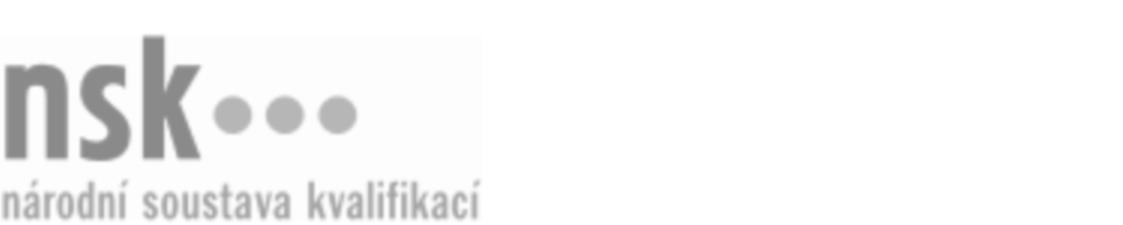 Autorizované osobyAutorizované osobyAutorizované osobyAutorizované osobyAutorizované osobyAutorizované osobyAutorizované osobyAutorizované osobyFormíř-jádrař / formířka-jádrařka (kód: 21-010-H) Formíř-jádrař / formířka-jádrařka (kód: 21-010-H) Formíř-jádrař / formířka-jádrařka (kód: 21-010-H) Formíř-jádrař / formířka-jádrařka (kód: 21-010-H) Formíř-jádrař / formířka-jádrařka (kód: 21-010-H) Formíř-jádrař / formířka-jádrařka (kód: 21-010-H) Formíř-jádrař / formířka-jádrařka (kód: 21-010-H) Formíř-jádrař / formířka-jádrařka (kód: 21-010-H) Autorizující orgán:Autorizující orgán:Ministerstvo průmyslu a obchoduMinisterstvo průmyslu a obchoduMinisterstvo průmyslu a obchoduMinisterstvo průmyslu a obchoduMinisterstvo průmyslu a obchoduMinisterstvo průmyslu a obchoduMinisterstvo průmyslu a obchoduMinisterstvo průmyslu a obchoduMinisterstvo průmyslu a obchoduMinisterstvo průmyslu a obchoduMinisterstvo průmyslu a obchoduMinisterstvo průmyslu a obchoduSkupina oborů:Skupina oborů:Hornictví a hornická geologie, hutnictví a slévárenství (kód: 21)Hornictví a hornická geologie, hutnictví a slévárenství (kód: 21)Hornictví a hornická geologie, hutnictví a slévárenství (kód: 21)Hornictví a hornická geologie, hutnictví a slévárenství (kód: 21)Hornictví a hornická geologie, hutnictví a slévárenství (kód: 21)Hornictví a hornická geologie, hutnictví a slévárenství (kód: 21)Povolání:Povolání:Pracovník ve slévárenstvíPracovník ve slévárenstvíPracovník ve slévárenstvíPracovník ve slévárenstvíPracovník ve slévárenstvíPracovník ve slévárenstvíPracovník ve slévárenstvíPracovník ve slévárenstvíPracovník ve slévárenstvíPracovník ve slévárenstvíPracovník ve slévárenstvíPracovník ve slévárenstvíKvalifikační úroveň NSK - EQF:Kvalifikační úroveň NSK - EQF:333333Platnost standarduPlatnost standarduPlatnost standarduPlatnost standarduPlatnost standarduPlatnost standarduPlatnost standarduPlatnost standarduStandard je platný od: 21.10.2022Standard je platný od: 21.10.2022Standard je platný od: 21.10.2022Standard je platný od: 21.10.2022Standard je platný od: 21.10.2022Standard je platný od: 21.10.2022Standard je platný od: 21.10.2022Standard je platný od: 21.10.2022Formíř-jádrař / formířka-jádrařka,  29.03.2024 7:53:44Formíř-jádrař / formířka-jádrařka,  29.03.2024 7:53:44Formíř-jádrař / formířka-jádrařka,  29.03.2024 7:53:44Formíř-jádrař / formířka-jádrařka,  29.03.2024 7:53:44Formíř-jádrař / formířka-jádrařka,  29.03.2024 7:53:44Strana 1 z 2Strana 1 z 2Autorizované osobyAutorizované osobyAutorizované osobyAutorizované osobyAutorizované osobyAutorizované osobyAutorizované osobyAutorizované osobyAutorizované osobyAutorizované osobyAutorizované osobyAutorizované osobyAutorizované osobyAutorizované osobyAutorizované osobyAutorizované osobyNázevNázevNázevNázevNázevNázevKontaktní adresaKontaktní adresa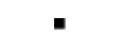 TATRA METALURGIE a.s. TATRA METALURGIE a.s. TATRA METALURGIE a.s. TATRA METALURGIE a.s. TATRA METALURGIE a.s. Areál Tatry  1448/5, 74221 KopřivniceAreál Tatry  1448/5, 74221 KopřivniceTATRA METALURGIE a.s. TATRA METALURGIE a.s. TATRA METALURGIE a.s. TATRA METALURGIE a.s. TATRA METALURGIE a.s. Areál Tatry  1448/5, 74221 KopřivniceAreál Tatry  1448/5, 74221 KopřivniceAreál Tatry  1448/5, 74221 KopřivniceAreál Tatry  1448/5, 74221 KopřivniceFormíř-jádrař / formířka-jádrařka,  29.03.2024 7:53:44Formíř-jádrař / formířka-jádrařka,  29.03.2024 7:53:44Formíř-jádrař / formířka-jádrařka,  29.03.2024 7:53:44Formíř-jádrař / formířka-jádrařka,  29.03.2024 7:53:44Formíř-jádrař / formířka-jádrařka,  29.03.2024 7:53:44Strana 2 z 2Strana 2 z 2